Nowogród Bobrzański, dn. 06 września 2021r.PP.6733.29.2021 ASOBWIESZCZENIENa podstawie art. 53 ust. 1 ustawy z dnia 27 marca 2003r. o planowaniu i zagospodarowaniu przestrzennym (t.j. Dz. U. z 2021 r., poz. 741) oraz art. 49 ustawy z dnia 14 czerwca 1960 r. Kodeksu postepowania administracyjnego – KPA (t.j. Dz.U. z 2021r. poz.735 ze zm.), zawiadamiam mieszkańców miasta i gminy Nowogród Bobrzański oraz strony występujące w postępowaniu podjętym na wniosek z dnia 23 lipca 2021r. Pana Marka Kopeć działającego zgodnie z udzielonym pełnomocnictwem w imieniu 
i na rzecz inwestora ENEA Operator Sp. z o.o. , ul. Strzeszyńska 58, 60-479 Poznań o wydaniu:w dn. 06 sierpnia 2021r., przez Generalnego Dyrektora Dróg Krajowych i Autostrad, O/T w Zielonej Górze, postanowienia znak: O/ZG.Z-3.4351.185.2021.JH (uzgodnienie pozytywne)w dn. 09 sierpnia 2021r. przez Prezesa Urzędu Transportu Kolejowego w Warszawie, postanowienia znak: DOP-WPGP.483.540.2021.2.IN (uzgodnienie pozytywne)w dn. 04 sierpnia 2021r. przez Powiatowy Zielonogórski Zarząd Dróg, Górzykowo, postanowienia znak: PZZD.5531.47.2021.SO (uzgodnienie pozytywne)w dn. 11 sierpnia 2021r. przez Dyrektora Państwowego Gospodarstwa Wodnego Wody Polskie, Regionalny Zarząd Gospodarki Wodnej we Wrocławiu decyzji nr 342/RPP/CP-1207/2021 znak: WR.RPP.611.1207.2021.el (uzgodnienie pozytywne)w dn. 01 września 2021r. przez Lubuskiego Wojewódzkiego Konserwatora Zabytków w Zielonej Górze, postanowienia znak: ZN.5142.80.2021[NBo](uzgodnienie pozytywne, umorzone w części)w sprawie uzgodnienia projektu decyzji o lokalizacji inwestycji celu publicznego pod nazwą budowa sieci elektroenergetycznej SN 15kV, na działkach nr ewid. 1/4, 160 w obrębie Cieszów, na działkach nr ewid. 1053, 1179, 1587/5, 1587/6, 1587/7, 1623, 1601, 1625, 1554/2, 1224 w obrębie 0002 Nowogród Bobrzański, w gminie Nowogród BobrzańskiStrony, zgodnie z art. 10 § 1 ustawy KPA, mogą zapoznać się z dokumentami ww sprawie w pokoju nr 205 w Urzędzie Miejskim w Nowogrodzie Bobrzańskim, ul. J. Słowackiego 11 w godzinach pracy urzędu po wcześniejszym umówieniu się telefonicznie.Jednocześnie na podstawie art. 79a k.p.a. informuję, że na dzień opublikowania niniejszego obwieszczenia nie występują przesłanki zależne od strony, mogące skutkować wydaniem decyzji niezgodnej z żądaniem strony.  Z up. BURMISTRZmgr inż. Mirosław WalencikZastępca BurmistrzaSprawę prowadzi: stanowisko ds. planowania i zagospodarowani przestrzennego Urzędu Miejskiego 
w Nowogrodzie Bobrzańskim, ul. J. Słowackiego 11, pokój nr 205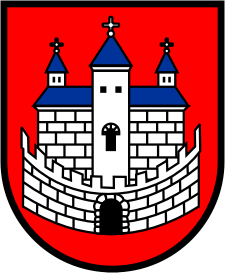 Burmistrz Nowogrodu BobrzańskiegoBurmistrz Nowogrodu BobrzańskiegoBurmistrz Nowogrodu Bobrzańskiegoul. J. Słowackiego 11      66-010 Nowogród Bobrzański NIP: 9291004928
e-mail: now.bobrz.um@post.pl
web: www.nowogrodbobrz.plDni i godziny urzędowania: Poniedziałek  8.00-16.00wtorek - piątek.7.00 – 15.00Nr telefonów i faksów:   Centrala   68 329-09-62Fax             68 329-09-62Nr telefonów i faksów:   Centrala   68 329-09-62Fax             68 329-09-62